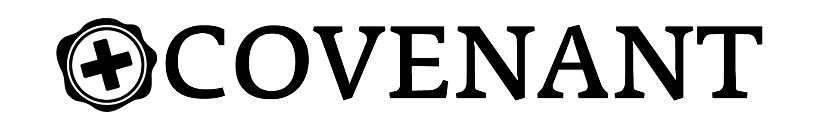 Living The Good/God Life				  			   Week of November 14thContentment	   								                      Dr. Hays McKayI’m satisfied with what I have, until you have something I don’t haveNormal in our cultureOur problem: we like stuff“Stuff Itis” – Dave RamseyWhat is contentment?“Contentment is when you are at rest; inside, right now, as things are.” -Dave Ramsey(Philippians 4:10-13) I rejoiced greatly in the Lord that at last you renewed your concern for me. Indeed, you were concerned, but you had no opportunity to show it. 11 I am not saying this because I am in need, for I have learned to be content whatever the circumstances. 12 I know what it is to be in need, and I know what it is to have plenty. I have learned the secret of being content in any and every situation, whether well fed or hungry, whether living in plenty or in want. 13 I can do all this through him who gives me strength.Contentment means trusting Jesus, not Visa (Proverbs 21:20) The wise store up choice food and olive oil, but fools gulp theirs down.Contentment means being thankful for what you already have!(1 Thessalonians 5:18) Give thanks in all circumstances; for this is God’s will for you in Christ Jesus.Contentment is all about generosity(Acts 20:35) In everything I did, I showed you that by this kind of hard work we must help the weak, remembering the words the Lord Jesus himself said: ‘It is more blessed to give than to receive.(Philippians 4:12)  I know what it is to be in need, and I know what it is to have plenty. I have learned the secret of being content in any and every situation, whether well fed or hungry, whether living in plenty or in want.